PLANTILLA SUGERIDA PARA LA PRESENTACIÓN DE TESIS Y TRABAJO DE GRADO Esta plantilla, elaborada por el Centro Cultural Biblioteca Luis Echavarría Villegas de la Universidad EAFIT, busca orientar a la comunidad universitaria en la realización de tesis y trabajos de grado. Este documento presenta la estructura básica del contenido basándose en el IEEE Editorial Style Manual for Authors y la norma Icontec NTC 1486:2022 en su octava actualización. Además, presenta una breve explicación sobre cómo se debe desarrollar cada ítem.Adicionalmente, en la última página de este documento se encontrará información adicional sobre recursos, servicios y cursos de formación que se pueden solicitar a la Biblioteca para apoyar la realización de tesis y trabajos de grado.Recomendaciones:Sobre la plantilla y comentarios: a lo largo del documento encontrarás comentarios que te darán algunas indicaciones. Después de leer todos los comentarios puedes eliminarlos masivamente; para esto selecciona cualquier comentario, ve a la pestaña de opciones>Revisar >Eliminar>Eliminar todos los comentarios del documento.Compatibilidad: esta plantilla está diseñada en Microsoft Office 365, te recomendamos editarla siempre en la aplicación de Word para escritorio.Ya puedes eliminar esta hoja y comenzar con la portada.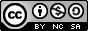 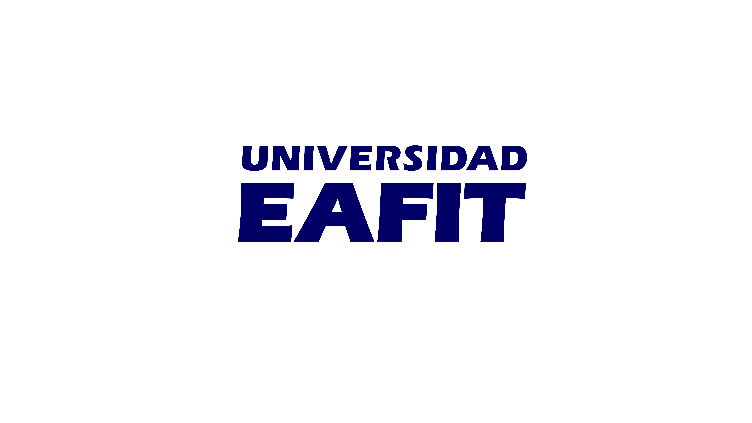 TÍTULO DEL TRABAJO, TESIS O PROYECTONOMBRES Y APELLIDOS DEL AUTOR O AUTORESClase de trabajo (Tesis, Proyecto de grado, Trabajo de grado)AsesorNombres y apellidos completosUNIVERSIDAD EAFITESCUELA DE CIENCIAS APLICADAS E INGENIERÍAAgradecimientoTexto de agradecimiento justificado.CONTENIDOpág.LISTA DE TABLASpág.Tabla 1 Ejemplo 1	16Tabla 2 Ejemplo 2	16LISTA DE FIGURASpág.Figura 1 Fases del enfoque cualitativo	15LISTA DE ECUACIONESpág.Ecuación 1 Energía total consumida	17LISTA DE SÍMBOLOS O VARIABLESSPQ 	Strictly proper pole constraints.M 	Minimal weighted sensitivity.P(s) 	Physical feedback.LISTA DE ANEXOSpág.Anexo A Mapa de Bogotá	20Anexo B Mapa de Medellín	20ResumenPresentación corta y concisa referente a las temáticas abordadas en el texto Máximo 250 palabras, justificado e interlineado doble.Palabras clave: Energía, SostenibilidadINTRODUCCIÓNEl texto o contenido debe escribirse justificado, comenzando con mayúscula inicial.La introducción es una presentación más detallada del texto (importancia, origen, alcance, metodología, impacto para el área de interés). No debe confundirse con el resumen ni anticipar conclusiones.PLANTEAMIENTO DEL PROBLEMAEl planteamiento del problema hace alusión al interrogante que el autor busca resolver para dar respuesta a una necesidad, problema u oportunidad. Para su elaboración se debe tener en cuenta: los objetivos que pretende la investigación, la pregunta a resolver, la viabilidad y las consecuencias del estudio. Además, se incluyen los antecedentes o la descripción retrospectiva del tema de investigación, la formulación y la descripción del problema a investigar.Según Collazos Ramirez et al. el algoritmo ARγ es una variante derivada del algoritmo acelerador en tiempo continúo propuesta por F. Pait que ajusta la segunda derivada de parámetros, el cual al ser discretizado genera versiones conocidas como algoritmo acelerador completo.JUSTIFICACIÓNDebe expresar de manera concisa el porqué y el para qué del trabajo. Además, se debe explicar cuál es el impacto o aporte que puede tener este trabajo en relación con la ciencia.OBJETIVOSGENERALEste define cuál será el alcance de la investigación. Su redacción debe comenzar con una acción que pueda medirse y que sea alcanzable.ESPECÍFICOSLos objetivos específicos son metas que se derivan del objetivo general, deben ser alcanzables y ayudar en la consecución del objetivo general.MARCO TEÓRICO O MARCO CONCEPTUALContiene el objeto de estudio de la investigación. En este apartado es importante realizar un rastreo en la literatura para identificar artículos, libros y ensayos que soporten académica y científicamente la temática abordada en el desarrollo del texto.“El marco teórico implica analizar y exponer de una manera organizada las teorías, investigaciones y los antecedentes en general que se consideren válidos y adecuados para orientar el estudio” DISEÑO METODOLÓGICO O METODOLOGÍAEn esta sección, se explica el enfoque metodológico de la investigación, bien sea cuantitativo o cualitativo.ENFOQUE CUANTITATIVO“Utiliza la recolección de datos para probar hipótesis con base en la medición numérica y el análisis estadístico, con el fin de establecer pautas de comportamiento y probar teorías” [2]Fases. A continuación, se muestra las 10 fases que comprende el enfoque cuantitativo: 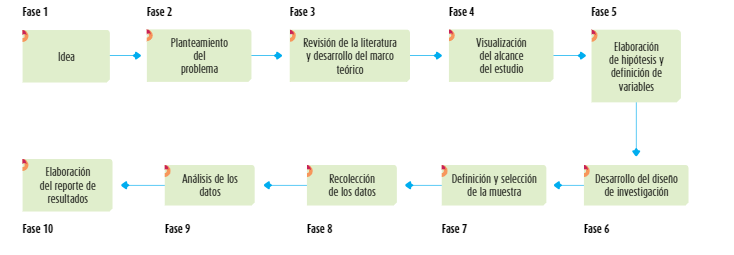 Fig 1.  Fases del enfoque cualitativo.Fuente: R. Hernández Sampieri, C. Fernández Collado y M. Baptista Lucio, Metodología de la investigación.  McGraw-Hill, 2014.ENFOQUE CUALITATIVO“Utiliza la recolección y análisis de los datos para afinar las preguntas de investigación o revelar nuevas interrogantes en el proceso de interpretación” [2]Fases. El enfoque cualitativo cuenta con 9 fases, estas comienzan con el rastreo bibliográfico y finaliza al momento de elaborar los resultados de la investigación.MATERIALES Y MÉTODOSEn este espacio se desarrolla el texto con base en el rastreo bibliográfico realizado previamente junto con la información cosechada para la investigación.La energía total consumida, consumo histórico de energía. por milla y el alcance restante se muestran en (1).                                                                                 (1)RESULTADOSSe incluyen los hallazgos obtenidos en el desarrollo de la investigación. Para presentarlos puede usarse gráficos, infográficos, tablas o imágenes.Tabla 2. Ejemplo 1Fuente: nombre de la fuente.Tabla 3. Ejemplo 2Fuente: elaboración, propia con base en (si es el caso).CONCLUSIONESSon los enunciados finales en los cuales se expresan datos y hallazgos recuperados en el desarrollo de la investigación y el logro de los objetivos.RECOMENDACIONESREFERENCIASANEXOSAnexo A. Mapa de Bogotá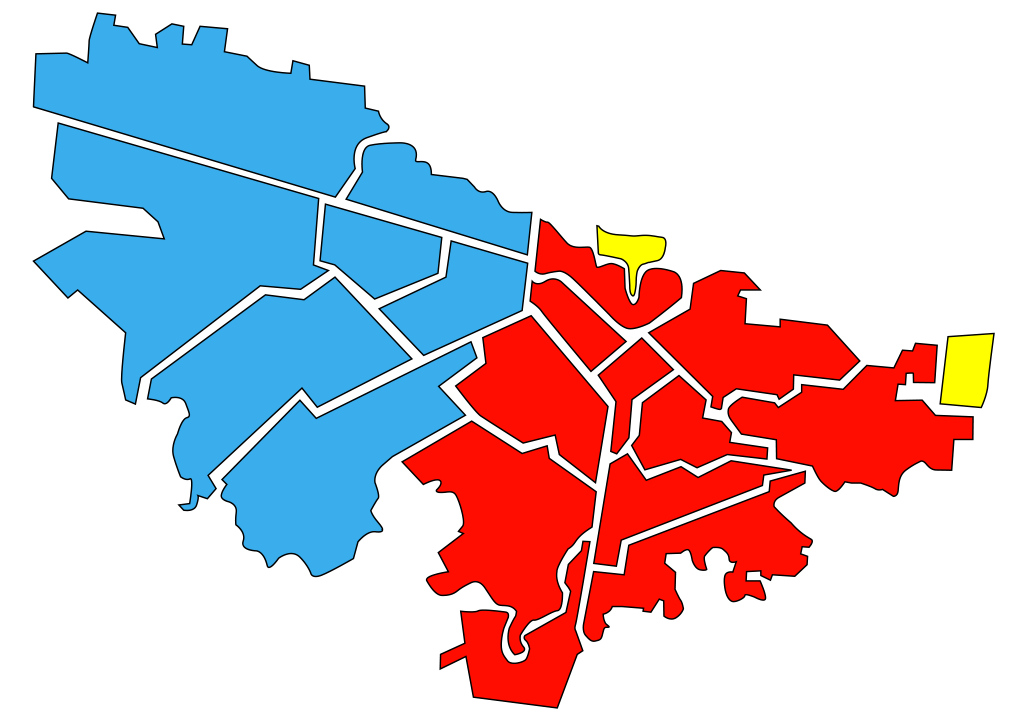 Fuente: WikipediaAnexo B. Mapa de Medellín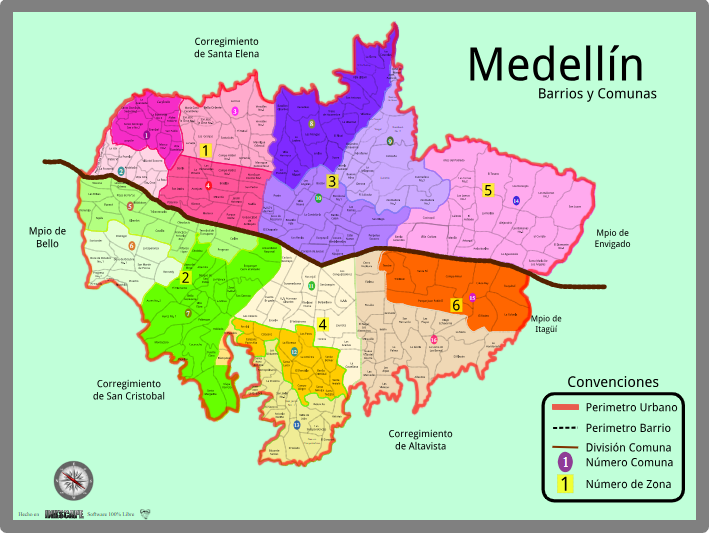 Fuente: WikipediaRecursos adicionales de la Biblioteca para realizar tu trabajo de grado:Servicios:Entrega de tesisConsultorio de estilos de citación​ y análisis de originalidad con TurnitinBúsquedas bibliográficasGuías y tutoriales:Guía IEEE para la citación y elaboración de referenciasGuía de Norma APA séptima edición para la citación y elaboración de bibliografías¿Cómo insertar citas y referencias con Mendeley?Guías y tutoriales para la búsqueda de información en bases de datos bibliográficasCursos de formación:Solicitud de cursos presenciales sincrónicosOferta semanalEjemplo tabla 1Ejemplo tabla 2